ИнформационныйБюллетеньНикольский сельсовет Оренбургского района           На основании статьи 14 от 6 октября 2003 № 131-ФЗ "Об общих принципах организации местного самоуправления в Российской Федерации», руководствуясь Уставом муниципального образования Никольский сельсовет Оренбургского района  Оренбургской области, Совет депутатов муниципального образования Никольский  сельсовет Оренбургского района Оренбургской области  Р Е Ш И Л :Признать утратившим силу решение Совета депутатов муниципального образования Никольский сельсовет Оренбургского района Оренбургской области от 25 марта 2011 № 29 «Об утверждении Положения «О порядке установления публичного сервитута в муниципальном образовании Никольский сельсовет Оренбургского района Оренбургской области».Опубликовать настоящее решение  в периодическом печатном издании муниципального образования «Информационный бюллетень Никольский сельсовет Оренбургского района» и разместить на официальном сайте муниципального образования Никольский сельсовет в сети Интернет.Контроль за исполнением настоящего решения возложить на главу муниципального образования Никольский сельсовет Д.П. Ширяева.Настоящее решение вступает в силу после его официального опубликования.Председатель Совета депутатов                           В.А. КалинкинГлава муниципального образования                  Д.П. Ширяев        В соответствии с Федеральным законом от 06.10.2003 № 131-ФЗ «Об общих принципах организации местного самоуправления в Российской Федерации», Налоговым кодексом Российской Федерации и руководствуясь Уставом муниципального образования Никольский сельсовет Оренбургского района, Совет депутатов муниципального образования Никольский сельсовет Оренбургского районар е ш и л :        1.Внести изменение в решение Совета депутатов муниципального образования Никольский сельсовет  Оренбургского района Оренбургской области от 30.11.2022 № 72 «Об утверждении положения  «О земельном налоге».        2. Абзац 2 пункт 2.1 статьи 2 «Налоговые ставки» изложить в новой редакции:        «занятых жилищным фондом и (или) объектами инженерной инфраструктуры жилищно-коммунального комплекса (за исключением части земельного участка, приходящейся на объект недвижимого имущества, не относящийся к жилищному фонду и (или) к объектам инженерной инфраструктуры жилищно-коммунального комплекса) или приобретенных (предоставленных) для жилищного строительства (за исключением земельных участков, приобретенных (предоставленных) для индивидуального жилищного строительства, используемых в предпринимательской деятельности)».         3. Настоящее решение подлежит передаче в уполномоченный орган исполнительной власти Оренбургской области для включения в областной регистр нормативных правовых актов.          4. Контроль за исполнением настоящего решения возложить на главу муниципального образования Никольский сельсовет Ширяева Д.П.           5. Настоящее решение вступает в силу не ранее чем по истечении одного месяца со дня официального опубликования в периодическом печатном издании муниципального образования «Информационный бюллетень Никольский сельсовет Оренбургского района» и не ранее 1-го числа очередного налогового периода по земельному налогу.            6. Настоящее решение разместить на официальном сайте администрации: никольский-сельсовет56.рф.Председатель Совета депутатов                     В.А. Калинкин                                           Глава муниципального образования               Д.П. ШиряевРешение Совета депутатов муниципального образования Никольский сельсовет Оренбургского района Оренбургской области от 21 ноября 2023 № 96 «О признании утратившим силу решения Совета депутатов муниципального образования Никольский сельсовет Оренбургского района Оренбургской области»Решение Совета депутатов муниципального образования Никольский сельсовет Оренбургского района Оренбургской области от 21 ноября 2023 № 97 «О внесении изменений в решение Совета депутатов муниципального образования Никольский сельсовет Оренбургского района Оренбургской области от 30.11.2022 № 72 «Об утверждении положения «О земельном налоге»Найдите время для своего здоровья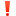 
Диспансеризация – это комплекс мероприятий, направленных на раннее выявление заболеваний и факторов риска их развития.
Она включает в себя медицинский осмотр, лабораторную диагностику, инструментальные исследования, а также консультации специалистов.
Прохождение диспансеризации имеет множество преимуществ.Во-первых, это позволяет выявить заболевания на ранних стадиях, когда они еще не проявляются клинически. Это особенно важно для таких заболеваний, как рак, сахарный диабет, гипертоническая болезнь, ожирение и другие. Раннее выявление этих заболеваний позволяет начать лечение своевременно, что повышает шансы на выздоровление и снижает риск развития осложнений.
Во-вторых, диспансеризация помогает выявить и устранить факторы риска развития заболеваний. К ним относятся курение, избыточный вес, неправильное питание, низкая физическая активность и другие. Устранение этих факторов может существенно снизить риск развития заболеваний сердечно-сосудистой системы, сахарного диабета, онкологических заболеваний и других.
В-третьих, регулярное прохождение диспансеризации помогает контролировать состояние здоровья и своевременно принимать меры при возникновении каких-либо отклонений. Это может включать в себя изменение образа жизни, коррекцию питания, увеличение физической активности и другие меры.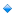 Пройти профилактический медицинский осмотр и диспансеризацию вы можете в поликлинике по месту прикрепления.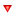 Уважаемые жители!
       Уведомляем вас, что в целях реализации положений, предусмотренных Концепцией взаимодействия органов государственной власти Оренбургской области, органов местного самоуправления Оренбургской области и институтов гражданского общества в сфере противодействия коррупции на период до 2027 года, между администрацией МО Оренбургский район и Оренбургским региональным отделением общероссийской общественной организации «Центр противодействия коррупции в органах государственной власти» заключено Соглашение о сотрудничестве и взаимодействии, предметом которого является взаимодействие сторон в совпадающих сферах деятельности, объединении их информационных, интеллектуальных и организационных ресурсов, профессиональных навыков и умений с целью создания условий для совершенствования механизмов эффективной защиты прав и свобод человека и гражданина в Российской Федерации.
        Обращаем ваше внимание, что вы можете сообщить о проявлении коррупции в муниципальных образованиях Оренбургского района, получить консультацию по вопросам противодействия коррупции в дистанционном режиме посредством почтовой, электронной или иной связи, обеспечивающей аутентичность передаваемых и принимаемых сообщений в том числе в Оренбургском региональном отделении общероссийской общественной организации «Центр противодействия коррупции в органах государственной власти» (адрес: 460000, г. Оренбург, ул. Ленинская, д. 59/1, офис № 3, e-mail: 591904@mail.ru).Учредитель и издатель: администрация МО Никольский сельсоветАдрес: 460504, с. Никольское, ул. В.Т. Обухова, 1. тел.: 8 (3532) 39-85-37, 39-85-90Ответственный за выпуск Н.С. РучкинаРаспространяется бесплатноТираж 10 экз.